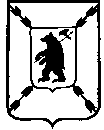 ЯРОСЛАВСКАЯ ОБЛАСТЬАДМИНИСТРАЦИЯ ПОШЕХОНСКОГО МУНИЦИПАЛЬНОГО РАЙОНАПОСТАНОВЛЕНИЕ__________                                                                                                                             ___О внесении изменений в постановление Администрации Пошехонского муниципального района от 24.08.2018г.  № 736       С целью обеспечения перевозок детей школьными автобусами и  на основании заявления директора МБОУ Гаютинской СШ Колюхова А.Н.ПОСТАНОВЛЯЕТ:Внести следующие изменения в постановление Администрации Пошехонского муниципального района от 24.08.2018г. № 736:1.1.Пункт  4 Приложения №1 к постановлению Администрации Пошехонского муниципального района № 736 от 24.08.2018г. для маршрута № 2  «Гаютино- Созонково- Гаютино»,  изложить в новой редакции:                 Маршрут №2:  Гаютино – Голодяйка - Гаютино,  максимальная протяженность маршрута - 39  км. Рейс 1Рейс 2С учетом  результатов обследования автомобильной дороги на участке  Созонково-Голодяйка маршрут «Гаютино-Голодяйка-Гаютино»  действует временно до 01.07.2019г.Настоящее постановление подлежит опубликованию в районной газете «Сельская Новь» и на официальном сайте Администрации Пошехонского муниципального района в сети «Интернет».Настоящее постановление вступает с момента подписания. Контроль за исполнением настоящего постановления оставляю за собой.             Глава  Пошехонского             муниципального района                                        Н.Н. Белов№ Место остановкиКоличество обучающихся, проживающих в населенных пунктах  и перевозимых школьным автобусомРасстояние до следующей остановки, кмВремя на конечных остановкахВремя на конечных остановках№ Место остановкиКоличество обучающихся, проживающих в населенных пунктах  и перевозимых школьным автобусомРасстояние до следующей остановки, кмотправлениеприбытие1.Гаютино (школа)07.10.2.Голодяйка219,57.35.7.35.3.Созонково474Ивашево155.Зинкино1026.Гаютино (школа)5,58.05.№ Место остановкиКоличество обучающихся, проживающих в населенных пунктах  и перевозимых школьным автобусомРасстояние до следующей остановки, кмВремя на конечных остановкахВремя на конечных остановках№ Место остановкиКоличество обучающихся, проживающих в населенных пунктах  и перевозимых школьным автобусомРасстояние до следующей остановки, кмотправлениеприбытие1.Гаютино (школа)016.10.2.Зинкино105,53Ивашево124.Созонково455.Голодяйка2716.40.16.40.6.Гаютино (школа)19,517.05.